Pupils return to school on Tuesday 4th September 2018 INSET DAY Monday 3rd September. Head Teacher’s Message - We have finally reached the end of our school year.  It has been a very busy year and I would like to take this opportunity to Thank all the pupils, parents staff and Governors for their support and hard work. The support parents and staff have shown throughout the year is commendable and shows how when we all work together we can continue to grow in strength. 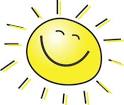 Term Dates 2018-2019 – The new term dates are now available to view on our school website under Our Parents – Term dates.  Please keep an eye on our events diary in September for planned activities. I am looking forward to all pupils returning on Tuesday 4th September at 8.40am. Class allocation – September 2018- Please see table below for your child’s class teacher and support staff for September.Summer Fete – Thank you to all parents and staff for your kind donations towards our fair, as always your generosity is very much appreciated.  A very special thank you to Mr Elijah Tholley for his DJ skills. The attendance and support was fantastic, many pupils, parents and staff commented on how much they enjoyed the event.  The total raised £1445.38, which is a fantastic effort, thank you.School Trips – This year there have been lots of school trips, trips are very important in contributing towards the pupils learning, they help create a visual learning experience, opening their imagination and creating wonderful written work in their class.  Please take advantage of our city and the many places free to visit this summer and continue to expand their imagination. Thank you to all the parents who supported the teachers by volunteering to accompany children on trips.School Performances – Pupils have been involved in many exciting performances inside and outside of school this year, they have all worked very hard in practising and we are very proud of their efforts.Year 3 Swimming September 2018- If your child is going into year 3 in the new term, please remember that they will begin swimming once a week.  Swimming will begin the second week back.  Girls will need a one-piece swimming costume, boy’s swimming trunks (not shorts), swimming hat and a towel. Pupils do not need body sprays or creams. Goodbye and Good Luck – We are very sad to say Goodbye to Ms Mintram who will be taking on the role as a head teacher in another school, we wish her all the very best of luck and thank you for all her hard work and support throughout her time at English Martyrs’.  We also send good luck wishes to Ms Dehiles Year 2, Ms Mensah, Year 5 and Mr Mckinson – Learning Mentor and Ms Missode, Year 2 SSA. Welcome to EMS – We welcome some new members of staff who will be joining our team this September. Welcome to Ms Sutherland – Year 1 teacher and Ms Clarke Year 5.Parent Contact Details – Please make sure the school office has your most up to date contact details, email, home, work and mobile number.  This is very important.  We do send texts and emails to parents and in cases of emergencies; we must have the correct contact details.  If your child suffers from any allergies please also inform the school office in writing.  Staying Safe – Safeguarding in school is extremely important; all staff play a very active role in safeguarding our pupils.  Please make sure during the holidays that you take extra care and be vigilant when out enjoying the holidays.  Please also remember that your child can be at risk using the internet.  Check your child’ privacy and you can implement parental settings to ensure they are safe.Year 6 Leavers – We were very sad to see our Year 6 leave to begin their new journey in secondary school.  We wish them great success and welcome them back to visit and let us know how they are getting on in the future. They had a lovely graduation assembly and Leavers mass in church.Library School Books – During the holidays if you have any school books at home please ensure they are returned to school in September for other pupils to enjoy. Summer Reading Challenge - The libraries have a summer reading challenge. Certificates will be awarded or children who complete the challenge in the autumn term.  Please do go to the library and participate in this event. MyMaths – Your child can still log in and keep their maths brain going over the summer God Bless you and your families Wishing you all a safe and enjoyable summer holidayMrs Appah Year groupTeacherSupport Staff NurserySt NicholasMr Humphreys Ms Aneta ReceptionSt PatrickSt Laurenz RuizMs Bentaleb Mr Longley Ms Piesse  / Ms Duffin Year 1St KizitoSt Laura Montoya Ms Russell Ms Sutherland Ms Egan / Ms TerryYear 2St Josephine BakhitaSt Elizabeth of Portugal Mr Field Ms Thompson Ms O’Riley Ms Walker Year 3St Maximillian KolbeSt Cyprian TansiMs Rossi Ms Ashton Ms Josie Year 4St John BoscoSt George PercaMs Brewu Ms Amachree Ms Mawayo Year 5St Thomas MoreSt Edmund CampionMs Hughes Ms Clarke Ms Mead Ms Curran Year 6St Margaret ClitherowSt Theresa de los AndesMrs Taylor / Mrs KakandeMrs Akpojotor / Mrs LeakeyMs Owen Learning MentorsMs Essell Ms Parvin